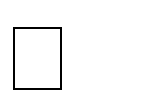  NOTA ACLARATORIA:Debe ser visible la transversalidad de los proyectos desde varios ítems (diagnóstico, logro, meta, competencias y ejes temáticos). Este formato da respuesta a todas las exigencias de los entes gubernamentales.Las actividades se desarrollan en la jornada diurna ajustada a las condiciones y necesidades de los estudiantes y de los horarios de los profesionales que nos acompañan, así mismo se aclara que las fechas de la realización de las escuelas de padres están sujetas a cambios de fecha o temática por diversas circunstancias externas.CRONOGRAMA DE ACTIVIDADES DE PROYECTOS PEDAGÓGICOS. TENER PRESENTE LOS PROGRAMAS, PROYECTOS O PLANES QUE NO SON PERMANENTES, QUE SE REALIZARAN 4 TRANSVERSALIDADES EN EL AÑO, UNA POR PERIODO.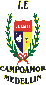 INSTITUCIÓN EDUCATIVA LA SALLE DE CAMPOAMORIMPACTO GENERADO POR LA ACTIVIDAD DEL PROYECTO.Nombre del proyecto:  			                                                                                                                                                      Actividad: 		FECHA:  		¿Qué	aprendizaje	tuvo	Usted	de	esta	actividad	para	su	vida? 	_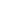 ¿El tema tratado es de utilidad para tu formación integral?	Si 	NO 	Porque?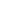 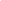 Valore de uno a cinco la actividad realizada, siendo 5 la mejor calificación.   	¿Qué tema considera importante tratar en este proyecto, en una próxima actividad?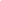 Proyecto De Educación Para La Sexualidad Y Construcción De Ciudadanía.PESCC2022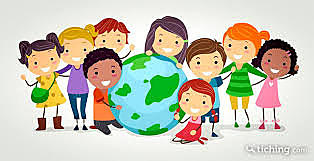 RESPONSABLECeleyne Calderón LamusClaudia Usuga SierraGermany Gamboa Valencia.María Claudina Hernández Sierra.Acompañamiento de profesionales de los programas externos que se desarrollan en la I.ENOMBRE DEL PROYECTO, PLAN O PROGRAMA:PESCC Proyecto De Educación Para La Sexualidad Y Construcción De Ciudadanía.RESPONSABLES:Celeyne Calderón Lamus, Claudia Usuga Sierra, Germany Gamboa Valencia, María Claudina Hernández Sierra.Acompañamiento de profesionales de los programas externos que se desarrollan en la I.ENORMATIVIDAD QUE JUSTIFICA EL DESARROLLO DEL PROYECTOS: (Número de Ley, Decreto u otra norma)Ley 1029 del 2006, Educación Sexual, resolución 03353 del 02 de Julio de 1993.Acuerdo 36 del 2011 (secretaría de la mujer).Auto 092 de la Corte Constitucional (restauración, defensa y protección de los derechos fundamentales de la mujer en situación de desplazamiento). Ley 1257 del 2008, por la cual se dictan normas de sensibilización, prevención y sanción de formas de violencia contra la mujer. 1146 de las 2007, normas de prevención de la violencia sexual y atención integral de los niños, niñas y Adolescentes abusados sexualmente.Ley 1098/2006. Código de infancia y adolescenciaLey 765/2002. Protocolo facultativo de la convención sobre los derechos del niño (a) relativo a la venta de niños, la prostitución infantil, y la utilización de los niños en la pornografía. Ley 906/2004. Por la cual se expide el Código de Procedimiento Penal. Artículos 205, 206, 207, 208, 209, 210, 210, 213, 231, 214, 217, 217, 218, 219, 219, 219, 188 y 188.Ley 679/2001. Por medio de la cual se expide un estatuto para prevenir y contrarrestar la explotación, la pornografía y el turismo sexual con menores, en desarrollo del artículo 44 de la ConstituciónLey 1236/2008. Por medio de la cual se modifican algunos artículos del Código Penal relativos a delitos de abuso sexualLey 1329/2009. Por medio del cual se modifica el Título IV de la Ley 599 de 2000 y se dictan otras disposiciones para contrarrestar la explotación sexual comercial de niños, niñas y adolescentes”.Resolución 6022/2010. Por medio de la cual se aprueba el lineamiento técnico para el programa especializado de atención a niños, niñas, adolescentes víctimas de violencia sexual con sus derechos inobservados, amenazados o vulnerados.Decreto 2968/2010. Por el cual se crea la Comisión Intersectorial para la promoción y garantía de los derechos sexuales y reproductivos”.POBLACIÓN A TRABAJAR:Comunidad Educativa la Salle de Campoamor ( jornada Diurna y Nocturna)DIAGNÓSTICO DEL ESTADO ACTUAL DEL PROYECTO, PLAN O PROGRAMA:Observando los resultados obtenidos en el proyecto ejecutado y desarrollado en la vigencia del 2021 ,vemos la necesidad de continuar implementando el proyecto en la institución educativa, con la mirada puesta en el hacer de los estudiantes, seres responsables y autónomos capaces de empoderarse y defender su proyecto de vida y hacer una correcta valoración de ellos mismos como personas; enfocando igualmente en los aportes que las familias están obligadas a hacer para el beneficio de los estudiantes, es por eso que se hace preciso involucrar a padres y cuidadores en la formación efectiva durante los primeros años de los niños y niñas y posteriormente como acompañante de su proceso durante la (pubertad, adolescencia). Todo esto en función de contribuir al fortalecimiento del enfoque de construcción de ciudadanía y ejercicio de los derechos humanos, derechos sexuales y derechos reproductivos. Buscando generar prácticas pedagógicas que propicien el desarrollo de habilidades en los y las estudiantes, para que puedan incorporar en su cotidianidad el ejercicio de los derechos humanos sexuales y reproductivos y de esa manera, tomar decisiones que les permitan vivir una sexualidad sana, plena y responsable, que enriquezca su proyecto de vida y el de los demás, articulado desde el plan de estudio, en las diferentes áreas del conocimiento.OBJETIVO: Fomentar en los estudiantes el ejercicio responsable de los derechos humanos sexuales y reproductivos, facilitando la toma de decisiones que permita vivir una sexualidad sana, plena y responsable enriqueciendo su proyecto de vida personal y la construcción de ciudadanía.PROBLEMÁTICA A INTERVENIR:El manejo inadecuado e irresponsable de temas relacionados con la sexualidad personal, la desinformación que ofrecen algunos medios y el desconocimiento que manifiestan los Estudiantes; niños, niñas, adolescentes y jóvenes frente a la prevención y el manejo responsable de su vida sexual y su proyecto de vida, lo cual genera confusión en determinados casos frente al tema.Promover la autoestima, proporcionando elementos para apreciar y respetar el propio cuerpo y el del otro, y entender y respetar las diferencias de aspecto físico entre las personas.Uso inadecuado de redes socialesMitos relacionados a la sexualidadMitos en planificaciónFalta de conocimiento en derechos sexuales y derechos reproductivos,Prevención de las violencias sexuales.Inteligencia emocionalLibertad responsable en relación a la sexualidadProyecto de vida desde (la planificación, el plan de vida etc).Desde las habilidades para la vida, reconocimiento de la diversidad.Diversidad sexual y de géneroOrientación sexual, toma de decisionesSalud sexual y reproductivaEstilos de vida saludable (físico y emocional)Prevención de embarazos en adolescentesESTRATEGIAS A UTILIZAR:Sensibilización a la comunidad frente a la problemática.Divulgación de los objetivos del proyectoImplementación de acciones preventivas frente a las problemáticas que se desean intervenir.TalleresArticulación del proyecto con las diferentes áreas del conocimiento.Participación directa de padres de familia en las actividades planeadas y orientadas por la institución.LOGRO POR ALCANZAR:Fomentar en la comunidad Educativa acciones y estrategias que construyan, orienten y modifiquen la vivencia de una sexualidad sana y responsableSensibilizar a los estudiantes sobre las consecuencias emocionales, ambientales y sociales que trae el consumo de las sustancias psicoactivas en prejuicio de su deterioro personal.Impulsar en la población infantil el autocuidado a partir del reconocimiento de su corporalidad.Orientar a los y las estudiantes en el transcurso de su pubertad, teniendo presente los cambios a nivel corporal y emocional que genera, invitándolos al cuidado adecuado de su cuerpo.Ejecución de las diversas actividades y temáticas conjuntamente con todos los docentes a través de las diferentes áreasdel conocimiento.Prevenir los embarazos a temprana edad, las ETS( Enfermedades de Transmisión Sexual) y motivar a todos los estudiantes a la valoración de sí mismos.Prevenir la discriminación por género u orientación sexual que se pueda evidenciar dentro de la Institución.Promover la construcción de un proyecto de vida que les brinde a los estudiantes las pautas necesarias para llevar una vida más organizada, en armonía con los demás, siendo responsables de sus propias decisiones y generando una sana convivencia, con todas las personas que hacen parte de la Institución Educativa y de su entorno familiar.Fomentar en la comunidad Educativa acciones y estrategias que construyan, orienten y modifiquen la vivencia de unaCOMPETENCIAS A DESARROLLAR: (Cognitivas, Personales y sociales, al menos una de cada una)Cognitivas: Desarrollar la capacidad de emprender acciones en contra de la discriminación por género u orientación sexual y de Proveer las consecuencias de una acción determinada en una relación de pareja o en el contexto familiar.Personales: promover en los estudiantes la capacidad de tomar decisiones responsables, informadas y autónomas sobre su propio cuerpo, para transmitir asertivamente sus propios intereses.Sociales: valorar la pluralidad de identidades y formas de vida, para la vivencia y construcción de relaciones pacíficas, equitativas y democráticas.RECURSOS:Humanos: Educadores, maestra de apoyo, directivos, psicólogas de Cultura del Cuidado, estudiantes, padres de familia y entidades externas.Financieros:Los que se derivan del proyecto.Físicos:Biblioteca, auditorio, aulas de clases, medios audiovisuales, central de tv, Video Beam, herramientas o plataformas digitales (mett, zoom).Didácticos:Videos, corto metrajes, maleta pedagógica, textos y cartilla relacionados con el tema.EVALUACIÓN:Continua y permanente, que permita identificar los cambios actitudinales, valorando los aciertos y mejorando las dificultades. Verificación del impacto generado en la población, mediante encuestas aleatorias.NºFECHAACTIVIDADRESPONSABLE12Primer semestre9 febreroSe realiza de forma PermanenteSegundo semestre 15 Julio Socialización ¿qué es el proyecto PESCC?Temática: soy un ser valioso y único.Asesoría individual y talleres grupales de sexualidad, derechos sexuales y reproductivos, prevención de las violencias sexuales a estudiantes de bachillerato.Temática: Influencia de los medios de comunicación y la tecnología, en cuanto a la valoración de sí mismo y la construcción del proyecto de vida.NOTA: Este proyecto se retroalimenta semanalmente con actividades propuestas por los profesionales de programas de la alcaldía Municipal.Docentes del PESCC, maestra de apoyo Psicóloga del Programa Entorno Protector Yaneth VelásquezPsicóloga del Programa Entorno Protector Yaneth Velásquez y practicantes de psicología.Docentes del PESCC, maestra de apoyo Psicóloga del Programa Entorno Protector Yaneth Velásquez